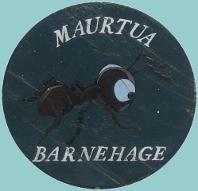 Månedsbrev for oktober og novemberAugust og september har vært fine måneder for barna i Maurtua. Vi har hatt lagt vekt på å skape gode relasjoner mellom barn og voksne og mellom barna. Vi har også jobbet for å skape trygghet og trivsel. Våre nye barn har funnet seg til rette i barnehagen, opplever vi. Utetiden har også blitt prioritert. Vi har vært ute daglig, hatt herlige samling og lesestunder og rom for den frileken. I uke 38 hadde vi fokus på brannvernuke i barnehagen hvor vi blant annet gjennomførte en brannøvelse. Det synes barna var moro! Nå er oktober her og vi ser at høsten har kommet for å bli.. Vi har oppdaget forandringer som skjer ute i naturen til den store gleden for både store og små. Nå er det kaldere ute. Dermed må barna ha litt varmere klær tilgjengelig i barnehagen til enhver tid nå. Ellers så vil jeg påpeke at i barnehagen er vi opptatt av å anerkjenne barnas sosiale ferdigheter for eks når barna hilser, viser empati, eller takker for seg. Rammeplanen for barnehagens innhold og oppgaver sier at sosial kompetanse er en forutsetning for å fungere godt sammen med andre og omfatter ferdigheter, kunnskaper og holdninger som utvikles gjennom sosialt samspill. Det jobbes også med innemiljøet på avdelingen. Vi fokuserer på å bruke «innestemme». Vi bruker dette begrepet for å fortelle barna at de bør snakke lavere når vi oppholder oss inne og vi forklarer hvorfor i samtaler med dem.  Dette med å ha innestemme, er noe vi kommer til å øve på fremover. Fortsett gjerne øvingen hjemme også.  Det er ikke uvanlig at barn tester sin egen stemmen, men det er vesentlig at de forstår at vi ikke trenger å heve stemmen for å kommunisere..  Til slutt vil jeg informere dere om at jeg starter opp med foreldresamtaler i oktober. Foreldresamtalen er frivillig, men anbefales. Ta gjerne kontakt på e-post med meg for å avtale tid. Samtalen gjennomføres digitalt og har en varighet på 30 min (mer ved behov).Viktige datoerVi markerer FN dagen fredag 22.10. Dere foreldre er velkomne til foreldrekaffe fra 15:30. Vi serverer både suppe, te og kaffe. Velkommen!Fredag 05 .11 er det planleggingsdag. Barnehagen er stengt. 